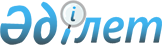 О внесении изменений в решение Бурлинского районного маслихата от 27 декабря 2023 года № 10-10 "О бюджете Каракудукского сельского округа Бурлинского района на 2024-2026 годы"Решение Бурлинского районного маслихата Западно-Казахстанской области от 18 марта 2024 года № 12-10
      Бурлинский районный маслихат РЕШИЛ:
      1. Внести в решение Бурлинского районного маслихата от 27 декабря 2023 года № 10-10 "О бюджете Каракудукского сельского округа Бурлинского района на 2024-2026 годы" следующие изменения:
      пункт 1 изложить в следующей редакции:
      "1. Утвердить бюджет Каракудукского сельского округа Бурлинского района на 2024-2026 годы согласно приложениям 1, 2 и 3 соответственно, в том числе на 2024 год в следующих объемах:
      1) доходы – 46 985 тысяч тенге, в том числе по:
      налоговым поступлениям – 1 330 тысяч тенге;
      неналоговым поступлениям – 0 тенге;
      поступлениям от продажи основного капитала – 90 тысяч тенге;
      поступлениям трансфертов – 45 565 тысяч тенге;
      2) затраты – 47 345,8 тысяч тенге;
      3) чистое бюджетное кредитование – 0 тенге:
      бюджетные кредиты – 0 тенге;
      погашение бюджетных кредитов – 0 тенге;
      4) сальдо по операциям с финансовыми активами – 0 тенге:
      приобретение финансовых активов – 0 тенге;
      поступления от продажи финансовых активов государства – 0 тенге; 
      5) дефицит (профицит) бюджета – - 360,8 тысяч тенге;
      6) финансирование дефицита (использование профицита) бюджета – 360,8 тысяч тенге:
      поступление займов – 0 тенге;
      погашение займов – 0 тенге;
      используемые остатки бюджетных средств – 360,8 тысяч тенге.";
      приложение 1 к указанному решению изложить в новой редакции согласно приложению к настоящему решению.
      2. Настоящее решение вводится в действие с 1 января 2024 года. Бюджет Каракудукского сельского округа на 2024 год
      тысяч тенге
					© 2012. РГП на ПХВ «Институт законодательства и правовой информации Республики Казахстан» Министерства юстиции Республики Казахстан
				
      Председатель маслихата

К.Ермекбаев
Приложение
к решению Бурлинского
районного маслихата
от 18 марта 2024 года № 12-10Приложение 1
к решению Бурлинского
районного маслихата
от 27 декабря 2023 года № 10-10
Категория
Категория
Категория
Категория
Категория
сумма
Класс
Класс
Класс
Класс
сумма
Подкласс
Подкласс
Подкласс
сумма
Специфика
Специфика
сумма
Наименование
сумма
1) Доходы
46985
1
Налоговые поступления
1330
01
Подоходный налог
100
2
Индивидуальный подоходный налог
100
04
Налоги на собственность
1210
1
Налоги на имущество
100
3
Земельный налог
40
4
Налог на транспортные средства
620
5
Единый земельный налог
450
05
Внутренние налоги на товары, работы и услуги
20
3
 Поступления за использование природных и других ресурсов
20
4
Сборы за ведение предпринимательской и профессиональной деятельности
0
2
Неналоговые поступления
0
01
Доходы от государственной собственности
0
5
Доходы от аренды имущества, находящегося в государственной собственности
0
06
Прочие неналоговые поступления
0
1
Прочие неналоговые поступления
0
3
Поступления от продажи основного капитала
90
03
Продажа земли и нематериальных активов
90
1
Продажа земли
90
2
Продажа нематериальных активов
0
4
Поступления трансфертов
45565
02
Трансферты из вышестоящих органов государственного управления
45565
3
Трансферты из районного (города областного значения) бюджета
45565
Функциональная группа
Функциональная группа
Функциональная группа
Функциональная группа
Функциональная группа
сумма
Функциональная подгруппа
Функциональная подгруппа
Функциональная подгруппа
Функциональная подгруппа
сумма
Администратор бюджетных программ
Администратор бюджетных программ
Администратор бюджетных программ
сумма
Программа
Программа
сумма
Наименование
сумма
2) Затраты
47345,8
1
Государственные услуги общего характера
33090
1
Представительные, исполнительные и другие органы, выполняющие общие функции государственного управления
33090
124
Аппарат акима города районного значения, села, поселка, сельского округа
33090
001
Услуги по обеспечению деятельности акима города районного значения, села, поселка, сельского округа
33090
022
Капитальные расходы государственного органа
0
7
Жилищно-коммунальное хозяйство
8255,8
1
Жилищное хозяйство
0
124
Аппарат акима города районного значения, села, поселка, сельского округа
0
007
Организация сохранения государственного жилищного фонда города районного значения, села, поселка, сельского округа
0
3
Благоустройство населенных пунктов
8255,8
124
Аппарат акима города районного значения, села, поселка, сельского округа
8255,8
008
Освещение улиц населенных пунктов
2040
009
Обеспечение санитарии населенных пунктов
572
010
Содержание мест захоронений и погребение безродных
0
011
Благоустройство и озеленение населенных пунктов
5643,8
12
Транспорт и коммуникации
6000
1
Автомобильный транспорт
6000
124
Аппарат акима города районного значения, села, поселка, сельского округа
6000
012
Строительство и реконструкция автомобильных дорог в городах районного значения, селах, поселках, сельских округах
0
013
Обеспечение функционирования автомобильных дорог в городах районного значения, поселках, селах, сельских округах
6000
045
Капитальный и средний ремонт автомобильных дорог в городах районного значения, селах, поселках, сельских округах
0
15
Трансферты
0
1
Трансферты
0
124
Аппарат акима города районного значения, села, поселка, сельского округа
0
048
Возврат неиспользованных (недоиспользованных) целевых трансфертов
0
3) Чистое бюджетное кредитование
0
Бюджетные кредиты
0
Категория
Категория
Категория
Категория
Категория
сумма
Класс
Класс
Класс
Класс
сумма
Подкласс
Подкласс
Подкласс
сумма
Специфика
Специфика
сумма
Наименование
сумма
5
Погашение бюджетных кредитов
0
4) Сальдо по операциям с финансовыми активами
0
Функциональная группа
Функциональная группа
Функциональная группа
Функциональная группа
Функциональная группа
сумма
Функциональная подгруппа
Функциональная подгруппа
Функциональная подгруппа
Функциональная подгруппа
сумма
Администратор бюджетных программ
Администратор бюджетных программ
Администратор бюджетных программ
сумма
Программа
Программа
сумма
Наименование
сумма
Приобретение финансовых активов
0
Категория
Категория
Категория
Категория
Категория
сумма
Класс
Класс
Класс
Класс
сумма
Подкласс
Подкласс
Подкласс
сумма
Специфика
Специфика
сумма
Наименование
сумма
6
Поступления от продажи финансовых активов государства
0
5) Дефицит (профицит) бюджета
-360,8
6) Финансирование дефицита (использование профицита) бюджета
360,8
7
Поступления займов
0
01
Внутренние государственные займы
0
2
Договоры займа
0
Функциональная группа
Функциональная группа
Функциональная группа
Функциональная группа
Функциональная группа
сумма
Функциональная подгруппа
Функциональная подгруппа
Функциональная подгруппа
Функциональная подгруппа
сумма
Администратор бюджетных программ
Администратор бюджетных программ
Администратор бюджетных программ
сумма
Программа
Программа
сумма
Наименование
сумма
16
Погашение займов
0
Категория
Категория
Категория
Категория
Категория
сумма
Класс
Класс
Класс
Класс
сумма
Подкласс
Подкласс
Подкласс
сумма
Специфика
Специфика
сумма
Наименование
сумма
8
Используемые остатки бюджетных средств
360,8
01
Остатки бюджетных средств
360,8
1
Свободные остатки бюджетных средств
360,8